Pedagogiczna Biblioteka Wojewódzka w PrzemyśluWydział Informacyjno – Bibliograficzny i CzytelniaNa podstawie  recenzji wydawnictw opracowała Elżbieta KrupaPEDAGOGIKA / PSYCHOLOGIA Psychologia szefa. 1, Szef to zawód : narzędzia które pomagają budować motywację, odpowiedzialność i współpracę / Wojciech Haman, Jerzy Gut. - Wyd. 3 rozszerz. - Gliwice : "Helion" ; Warszawa : "Kontrakt-OSH" , 2015.Wiele mówi się i pisze na temat sposobu działania menedżera. Zazwyczaj wszelkie poradniki podejmujące te zagadnienia opierają się na wzorcach z innych krajów. Tym cenniejsza jest więc prezentowana pozycja.Wojciech Haman i Jerzy Gut, autorzy III- już rozszerzonego wydania książki „Szef to zawód”, od lat zgłębiają tematykę zarządzania. Ci doświadczeni psychologowie prowadzą treningi psychologiczne i psychoterapię, zajmują się coachingiem, szkolą wyższą kadrę kierowniczą z zakresu umiejętności szefowskich i rozwiązywania problemów, wspierają negocjacje i rozwiązywanie konfliktów w firmach. Ich książka, mimo że zawiera uniwersalne wskazówki, to poradnik opierający się na polskich realiach i pisany dla polskich menedżerów. Poszczególne rozdziały prowadzą krok po kroku po meandrach zarządzania, bazując na sytuacjach, z którymi każdy szef musi zmierzyć się na co dzień. Warto zatem najpierw przeczytać całość, a potem sięgać po nią w konkretnych przypadkach – np. przed wygłoszeniem exposé, prowadząc negocjacje i mediacje, mierząc się z „narzekaczami”, stojąc w obliczu zwolnień ludzi, kiedy menedżer musi wiedzieć, „jak rozmawiać i negocjować z odchodzącym pracownikiem, aby chronić interesy szefa               i firmy”, umieć budować współpracę i zaufanie w zespole oraz w organizacji. Książka zawiera także sposoby motywowania podwładnych i wiązania najlepszych pracowników    z firmą.Lubaczów   WL   49474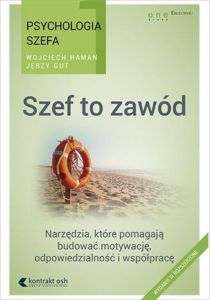 Psychologia szefa. 2, Coaching narzędziowy : szefie, coaching jest łatwy, bo wszyscy jesteśmy coachami / Wojciech Haman, Jerzy Gut. - Gliwice : "Helion" ; Warszawa : "Kontrakt-OSH" , 2015.Wielu szefom coaching wciąż kojarzy się z wiedzą tajemną dla wybranych lub czymś trudnym i skomplikowanym. Wielu podwładnych, którzy podlegają coachingowi, traktuje go jako kolejne narzędzie oceny i presji na wyniki.Autorzy książki rozprawiają się z tymi mitami i stereotypami. Pokazują, że metoda coachingu narzędziowego jest prostą i naturalną procedurą rozwoju nowych umiejętności, której można używać w każdej relacji — zawodowej i osobistej. Stoją za tym głęboka wiara i przeświadczenie, że tylko trening nowego zachowania i użycie nowego narzędzia mogą doprowadzić do prawdziwej zmiany. Coaching narzędziowy daje możliwość wyboru i pomaga uwolnić się od neurotycznych przymusów. Pozwala wypracować nowy sposób działania, a nie ogranicza się do dobrych rad i refleksji. Tej metody można używać w sposób naturalny w roli szefa, rodzica, nauczyciela czy przyjaciela.Ta książka jest drugą częścią cyklu "Psychologia szefa". Pierwsza część "Szef to zawód" jest obecna na rynku od dziesięciu lat i sprzedała się w nakładzie ponad 40 000 egzemplarzy. Wojciech Haman i Jerzy Gut w obu książkach konsekwentnie proponują konkretne narzędzia, które zapewniają skuteczne działanie, i pokazują, jak można pomagać innym bez mądrzenia się i oceniania.Lubaczów   WL   49475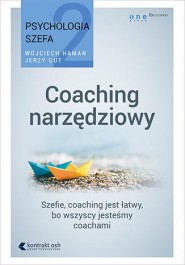 Dyrektor szkoły - moderator, facylitator, coach / Jarosław Kordziński. - Warszawa : Wolters Kluwer, 2015.W książce szeroko omówiono zagadnienia kompetencji dyrektora szkoły jako przywódcy, wskazano jak je budować oraz w jaki sposób praktycznie z nich korzystać. Opracowanie zawiera dokładne opisy technik i metod pracy łączących sposób działania moderatora, facylitatora i coacha w kontekście zadań i odpowiedzialności dyrektora szkoły. W publikacji przedstawiono m.in.:•nadrzędność przywództwa nad zarządzaniem•powiązanie kompetencji moderatora, facylitatora i coacha z zadaniami dyrektora szkoły•konkretne techniki działania w każdej z wymienionych ról•połączenie kompetencji społecznych z kompetencjami z zakresu zarządzaniaPrzeworsk   WK   52067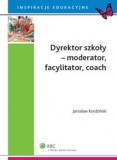 Kompetencje trenerskie w pracy nauczyciela : jak zmotywować ucznia do nauki / Lilianna Kupaj, Wiesława Krysa. - Warszawa : Wolters Kluwer, 2015.Publikacja daje nauczycielowi narzędzie do efektywnej pracy nad motywowaniem uczniów do przyjmowania i przetwarzania informacji.  Autorki dokładnie wskazują, jak stopniowo nabywać i doskonalić kompetencje trenerskie. Przedstawione innowacyjne rozwiązania są przygotowane do bezpośredniego wykorzystania w pracy z uczniami na różnych szczeblach edukacji. W opracowaniu zawarto m.in.: • ćwiczenia interaktywne do wykorzystania przez nauczyciela i przez uczniów,• materiały empiryczne z badań autorskich dotyczące omawianej problematyki oraz odniesienia, jak je wykorzystać w praktyce,• literaturę dla zainteresowanych pogłębieniem tematu, odesłania do różnych typów szkół,• modele graficzne,• testy kontrolne.Lubaczów   WL   49625; Lubaczów   WL   49626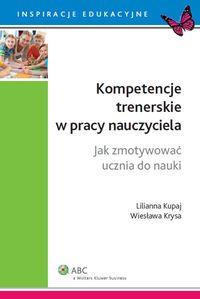 Osoby z niepełnosprawnością intelektualną : podręcznik dla celów wychowawczych i edukacyjnych / Otto Speck ; przekład Grażyna Grzywna-Tunk. - Gdańsk : "Harmonia Universalis", 2015Niniejsza publikacja zwraca przede wszystkim uwagę na wciąż aktualną dyskusję                        o inkluzji edukacyjnej dzieci z niepełnosprawnością intelektualną. Jest próbą odpowiedzi na wszystkie pojawiające się w ostatnim czasie pytania dotyczące opisywanej kwestii,                   a także przedstawia wyniki najnowszych badań naukowych z zakresu neurobiologii, zaburzeń behawioralnych, prawa społecznego oraz organizacji uczenia się w szkołach integracyjnych.Przemyśl   WP   108400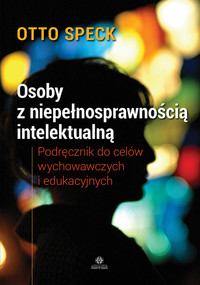 Mówię wam, nie warto – seria 6 filmów profilaktycznych Z inicjatywy wydawnictwa RUBIKON powstał pakiet filmów edukacyjnych                                 z dołączonymi konspektami zajęć na lekcje wychowania do życia w rodzinie i na zajęcia wychowawcze dla uczniów II i III klasy gimnazjum oraz szkół ponadgimnazjalnych.Nowatorstwo tej edycji polega na konfrontacji postaw tych, którzy ulegli nałogom, agresji, prostytucji z herosami – ludźmi zdecydowanymi i mocnymi. Ci ostatni to sportowcy                    i gwiazdy ze świata show-biznesu. To interesujące zestawienie powinno u młodych widzów wzbudzić refleksję: czy warto? Czy warto narażać swoje życie, wchodząc                      w uzależnienia i ryzykowne zachowania.Mówię wam, nie warto. 1, Alkoholizm [Film] / realiz. Aleksandra Rymarowicz. - Kraków : "Rubikon", 2015Jak wyrastają herosi? – opowiada Leszek Kuzaj, kierowca rajdowy. Według niego alkohol jest ucieczką od życia ludzi słabych. O tym, że nie warto pić alkoholu przekonuje także Jacek Wójcicki, krakowski muzyk i kabareciarz. Najbardziej poruszająca jest wypowiedź Janusza, byłego alkoholika, który staczał się przez 25 lat, ale zdołał pokonać uzależnienie.„Nie przegrajcie swojego życia” – to prośba i wezwanie Janusza, skierowane do młodzieżyPrzemyśl   WP   568/E/feMówię wam, nie warto. 2, Nikotynizm [Film] / realiz. Aleksandra Rymarowicz. - Kraków : "Rubikon", 2015„Możesz być wolna, ale nie jesteś wolna, kiedy palisz” – przekonuje Agnieszka Maciąg, aktorka                    i modelka. Porzuciła palenie, choć nie było to łatwe. Taką decyzję podjął również 20-leni Łukasz, który wszedł w ten nałóg już od 13. roku życia. Wystarczyło 7 lat palenia papierosów, aby zrujnować zdrowie fizyczne i psychiczne.Dwie relacje – dwa świadectwa byłych palaczy wzbudzają refleksję, czy warto sięgnąć po pierwszego papierosa?Przemyśl   WP   569/E/feMówię wam, nie warto. 3, Narkomania [Film] / realiz. Aleksandra Rymarowicz. - Kraków : "Rubikon", 2015Wspomnienia Tomka, byłego narkomana, skonfrontowane z mocnymi charakterami hokeisty Mariusza Czerkawskiego i aktora Mateusza Janickiego przekonują, że nie opłaca się uciekać od rzeczywistości i brać narkotyki. Dariusz Malejonek, kompozytor i wokalista, wspomina o wielu kolegach, którzy zbyt szybko odeszli... Zabiły ich narkotyki.Przemyśl   WP   570/E/feMówię wam, nie warto. 4, Przemoc [Film] / realiz. Aleksandra Rymarowicz. - Kraków : "Rubikon", 2015Bić się na ulicy, czy sprawdzić się na macie lub siłowni? – takie wybory przewijają się w relacji filmowej. Z jednej strony 23-letni Bogusław, skazany na 12 lat więzienia za bójki i rozboje,                         a z drugiej bokser wagi lekkiej Maciej Zegan i zawodnik sportowy Tomasz Drwal, którzy proponują wyładowanie energii na workach treningowych. Dwie alternatywy, dwie drogi życiowe...Przemyśl   WP   571/E/feMówię wam, nie warto. 5, Prostytucja [Film] / realiz. Aleksandra Rymarowicz. - Kraków : "Rubikon", 2015„Nie, to nie dla mnie” – tak podsumowuje swoją opowieść modelka i aktorka Agnieszka Maciąg, która otrzymywała niedwuznaczne propozycje od wielu mężczyzn. Uroda i atrakcyjność młodych kobiet przyciąga jak magnes i bardzo łatwo można znaleźć się na granicy prostytucji – stwierdza Anna Nocoń, także modelka.Te filmowe wypowiedzi zostały skonfrontowane z dramatyczną historią Justyny, galerianki, której udało się porzucić prostytucję. Kocha i chce być kochaną, ale czy wytrwa?Przemyśl   WP   572/E/feMówię wam, nie warto. 6, Seksoholizm [Film] / realiz. Aleksandra Rymarowicz. - Kraków : "Rubikon", 2015Film opowiada o dramatycznej historii małżeństwa Łukasza i Julii. Uzależnienie Łukasza od pornografii i seksoholizm doprowadziły do zniszczenia relacji między nimi i rozstania. Kontakt                   z ekranem, zdjęciem i ucieczka w fantazje zastąpiły intymne więzi z Julią. Niemożność sprostania wzorcom lansowanym przez pornografię spowodowała u Łukasza zachwianie poczucia bezpieczeństwa i nieakceptowanie siebie.Osamotniony Łukasz poddaje się terapii.Przemyśl   WP   573/E/fe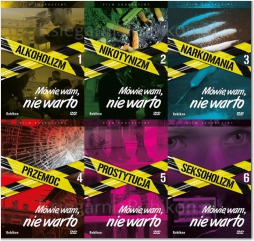 